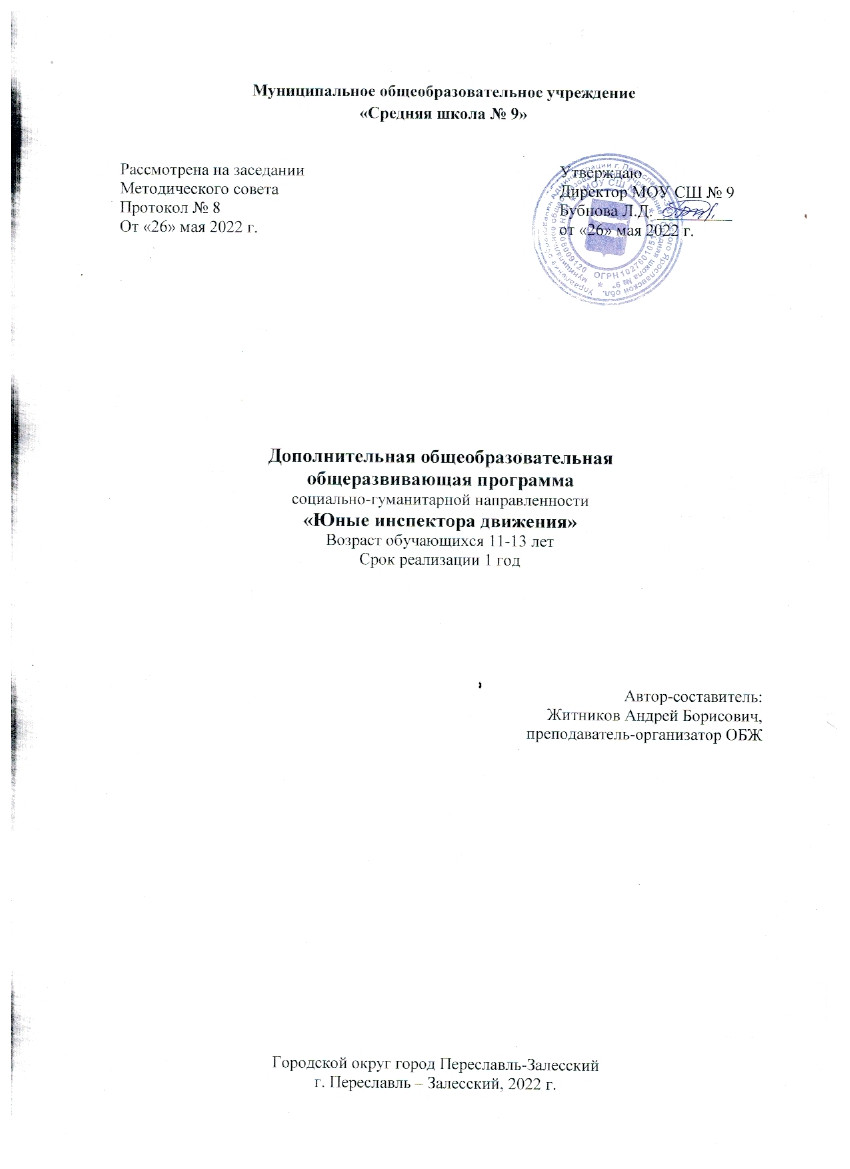 ОГЛАВЛЕНИЕПояснительная записка	С развитием техники в нашей стране сохраняются предпосылки к росту дорожно-транспортных происшествий (далее – ДТП). Статистика утверждает, что примерно 10% ДТП происходит с участием детей. Чаще это связанно с невыполнением правил безопасного поведения детей на улицах и дорогах, в транспорте. Дети часто страдают от непонимания той опасности, которую представляет автомобиль или другое транспортное средство.Актуальность программы:Пропагандой ПДД и профилактикой детского дорожно-транспортного травматизма (далее – ДДТТ) среди школьников, своих сверстников, занимаются Юные Инспектора Движения (ЮИД). С первых дней необходимо организовать работу отряда ЮИД так, чтобы учащийся легко ориентировался в ближайшем пространстве (дом, двор, ближайшие улицы и дороги, территория школы), умел наблюдать и правильно оценивать дорожные ситуации, владел навыками безопасного поведения в этих ситуациях.       	Необходимость ее разработки обусловлена значительным числом ДТП с участием детей из-за резкого увеличения машин на дорогах, сложной обстановкой на дорогах и все более раннего проявления самостоятельности детей на дорогах, что вызвано меняющимся образом жизни семей. В программе излагаются основные направления работы по воспитанию безопасного поведения на улице.В воспитание безопасного поведения на улицах входят теоретические занятия, в том числе по оказанию первой помощи, решении задачи билетов, занятий на стенде безопасности дорожного движения, городские рейды и участие в различных акциях по профилактике ДДТТ.Основная идея курса — формирование представлений о правилах дорожного движения и навыков безопасного поведения на улицах и дорогах.Необходимым условием эффективной реализации программы является единство и взаимосвязь ГИБДД, школы, семьи. Ведущая роль в этом сотрудничестве принадлежит школе. Такое сотрудничество осуществляется на основе взаимопомощи, учета возможностей, уважения друг к другу. Для реализации поставленных задач юные инспекторы движения должны овладеть всеми комплексами вопросов и проблем, составляющих основу безопасного движения. И в этом случае нам помогает ГИБДД. Именно в объединении ЮИД дети получают систематизированную информацию о безопасном поведении на улицах и приобретают необходимые навыки поведения.Для проведения занятий используются активные формы и методы. Надо отметить, что дети всегда охотно принимают участие в различного рода конкурсах, викторинах, КВН, играх, соревнованиях, которые у ребят оставляют яркое, запоминающееся впечатление. Деятельность отряда ЮИД по пропаганде ПДД должны стать руководством к действию для каждого школьника. Несомненно, известны многочисленные случаи, когда связь между знанием и умением отсутствует: ученик знает правила, точно воспроизводит их формулировки, однако не применяет их на практике.Более того, некоторые учащиеся даже бравируют тем, что выполнение установленных правил для них не обязательно вообще. Вот, почему на первый план должно быть вынесено выполнение следующих задач: научить детей безопасному поведению в условиях дорожного движения. Ведь именно нарушение школьниками правил безопасного поведения является той причиной, которая ведет к нарушению правши дорожного движения.Необходимо отметить еще один исключительно важный источник накопления знаний, который активно используется педагогом, осмысление детьми личного опыта, осознание совершенных ими действий, поступков.Важная роль в формировании навыков безопасного поведения принадлежит практике. Поэтому наряду с теоретическими занятиями предусмотрены практические занятия на улице.Критерием выполнения программы является достижение детьми такого уровня знаний и навыков, который соответствует изложенным задачам воспитания безопасного поведения.Адресат: программа рассчитана на детей в возрасте 11 - 13 лет.Объём и срок освоения: продолжительность освоения программы – 1 год, 36 часов. Режим занятий: 1 раз в неделю во вторую половину дня. Продолжительность занятий: 45 минут.Направленность программы: социально-гуманитарнаяЦель программы: формирование обязательного минимума знаний и умений, который обеспечит развитие новых социальных ролей обучающегося как участника дорожного движения.Задачи:Обучающие:ознакомить детей с правилами дорожного движения и причинами ДТП; обучить пониманию сигналов светофора и жестов регулировщика; ознакомить со значениями важнейших дорожных знаков, указателей, линий разметки проезжей части; Развивающие:развить умение пользоваться личным транспортом;развить умение пользоваться общественным транспортом; развить культуру поведения на дорогах и улицах;Воспитательные:воспитать осознание опасности неконтролируемого поведения на проезжей части;воспитать осознание опасности нарушения правил дорожного движения; воспитать бережное отношение к своей жизни и своему здоровью, а также к жизни и здоровью всех участников дорожного движения.Форма организации детей на занятиях: групповая.Форма проведения занятий: комбинированная (индивидуальная и групповая работа, самостоятельная и практическая работа).Основные принципы реализации программы:Принцип индивидуального и дифференцированного подхода предполагает учёт личностных, возрастных особенностей учащихся начальных классов и уровня их психического и физического развития. Принцип взаимодействия “Дети – дорожная среда”. Чем меньше возраст школьников, тем легче формировать у них социальные чувства и устойчивые привычки безопасного поведения. Детское восприятие окружающей среды во многом определяется вербальной информацией взрослых, обращающих внимание на светофор, пешеходный переход, опасность на дороге, скорость движения и т.д. Принцип взаимосвязи причин опасного поведения и его последствия. Учащиеся должны знать, какие опасности могут подстерегать их в дорожной среде. Принцип возрастной безопасности. У младших школьников довольно рано появляется стремление самостоятельно ходить в школу и гулять по улицам. С одной стороны, это надо одобрять, чтобы не тормозить развитие волевых качеств ребёнка. С другой – необходимо воспитывать понимание опасности дорожной среды и вырабатывать привычки, умения и навыки безопасного поведения. Принцип социальной безопасности. Учащиеся должны понимать, что они живут в обществе, где надо соблюдать определённые нормы и правила поведения. Соблюдение этих правил на дорогах контролирует Государственная инспекция безопасности дорожного движения. Правила дорожного движения нужно соблюдать для общей безопасности, так как неправильные действия школьника на улице и дороге опасны и для него самого, и для окружающих. Принцип самоорганизации, саморегуляции и самовоспитания. Этот принцип реализуется при осознании детьми правил безопасного поведения. Для подкрепления самовоспитания нужен положительный пример взрослых. Условия реализации программыПрограмма предполагает как групповые занятия, так и индивидуальные, а также проведение массовых мероприятий. Так как программа больше всего уделяет внимание пропаганде знаний ПДД и профилактике детского дорожно-транспортного травматизма через реализацию творческих возможностей учащихся, то с этой целью рекомендуется использование таких форм проведения занятий: тематические занятия игровые тренинги разбор дорожных ситуаций на настольных играх экскурсии конкурсы, соревнования, КВН, викторины изготовление наглядных пособий для занятий по правилам дорожного движения; выпуск стенгазет разработка проектов по ПДД встреча с работниками ГИБДД просмотр видеофильмов.Методы и средства обучения:Словесные – рассказ, объяснение, беседа. Наглядные – показ иллюстрационных пособий, плакатов, схем, зарисовок на доске, стендов, видеофильмов, презентаций. Практические – выполнение практических заданий в тетрадях, игровые ситуации, с помощью которых проверяется знание ПДД, решение задач, кроссвордов, тестирование, экскурсии по городу (поселку) с целью изучения программного материала. Ожидаемые результаты освоения обучающимися программы внеурочной деятельностиЛичностными результатами изучения курса является формирование следующих умений: оценивать жизненные ситуации (поступки, явления, события) с точки зрения, соблюдения правил дорожного движения; объяснять своё отношение к поступкам с позиции общечеловеческих нравственных ценностей; в предложенных ситуациях, опираясь на знания правил дорожного движения, делать выбор, как поступить; осознавать ответственное отношение к собственному здоровью, к личной безопасности и безопасности окружающих. 		Метапредметными результатами изучения курса является формирование следующих универсальных учебных действий:Регулятивные УУД: определять цель деятельности; учиться обнаруживать и формулировать проблемы; устанавливать причинно-следственные связи; вырабатывать навыки контроля и самооценки процесса и результата деятельности; навыки осознанного и произвольного построения сообщения в устной форме, в том числе творческого характера; Познавательные УУД:добывать новые знания: находить ответы на вопросы, используя разные источники информации, свой жизненный опыт; перерабатывать полученную информацию: делать выводы в результате совместной деятельности; Коммуникативные УУД: оформлять свои мысли в устной и письменной форме с учётом речевой ситуации; высказывать и обосновывать свою точку зрения; слушать и слышать других, пытаясь принимать иную точку зрения, быть готовым корректировать свою точку зрения; договариваться и приходить к общему решению в совместной деятельности; задавать вопросы.Выполнение задач стоящих перед программой позволит: сократить количество ДТП с участием обучающихсяувеличить количество обучающихся, входящих в состав отряда ЮИД повысить уровень теоретических знаний по ПДД (100 % выполнение программных требований) освещать результаты деятельности на сайтах социальных сетей и в уголке безопасности дорожного движенияразработать методические рекомендации для классных руководителей по вопросам профилактики детского дорожно-транспортного травматизма внедрить новые инновационные технологии профилактики детского дорожно- транспортного травматизма расширить знания учащихся об истории правил дорожного движения повысить дорожную грамотность обучающихся сформировать мотивационно-поведенческую культуру ребенка в условиях общения с дорогой повысить ответственность детей за свое поведение на дороге. Требования к уровню подготовки выпускников отряда ЮИД: В итоге обучения безопасному поведению на улицах, дорогах и в транспорте обучающиеся 6 класса должны знать: опасные места вокруг школы, дома, на улицах и дорогах; безопасные участки улиц и дорог в городе; типичные ошибки поведения в дорожной среде, приводящие к несчастным случаям и авариям; опасности на улицах и дорогах, связанные с погодными условиями и освещением; места, где можно и нельзя играть, кататься на велосипеде, роликовых коньках, самокатных средствах, санках и т.п.; название и назначение дорожных знаков для пешеходов и некоторых знаков для водителей; что такое остановочный и тормозной путь, как он изменяется и от каких факторов зависит; Правила: перехода улиц и дорог по сигналам светофора; перехода улиц и дорог по пешеходным переходам; перехода проезжей части дороги при отсутствии пешеходных переходов и светофоров в зоне видимости; воздержания от перехода дорог и улиц при приближении транспортных средств с включенным проблесковым маячком синего цвета и специальным звуковым сигналом; движения по тротуару, пешеходной дорожке (а при их отсутствии — по обочине и краю проезжей части с взрослыми); движения групп детей в сопровождении взрослых; вежливого и безопасного поведения на транспорте, находясь со взрослыми; безопасного поведения при езде на велосипеде и возраст, с которого можно выезжать на улицы и дороги;перехода регулируемых и нерегулируемых перекрестков; перехода проезжей части с односторонним и двусторонним движением транспорта и трамвайными путями. перехода железной дороги. Уметь: переходить улицы и дороги по сигналам светофора и пешеходным переходам, а также проезжую часть небольшой дороги (вне зоны видимости пешеходных переходов); правильно вести себя во дворах, жилых зонах, на тротуаре, при движении группой, в транспорте, при езде на велосипеде. переходить регулируемые и нерегулируемые перекрестки; обращаться за помощью к взрослым в сложных дорожных условиях; при посадке и высадке из общественного транспорта; ориентироваться в дорожной обстановке: не выходить из-за препятствий и сооружений; не стоять близко от углов перекрестка и края проезжей части и спиной к ней; не создавать помех движению транспорта; определять опасные и безопасные участки дорог и улиц; дисциплинированно вести себя на посадочных площадках, при входе, выходе и в салоне общественного транспорта. ориентироваться в дорожной обстановке при переходе улиц и дорог с двусторонним и односторонним движением, наличием трамвайных путей; переходить железнодорожные пути; переходить регулируемые и нерегулируемые перекрестки; осуществлять посадку и высадку из общественного транспорта. Для адекватного поведения в дорожной обстановке необходимо формировать и развивать у обучающихся: устойчивые привычки дисциплинированного, осторожного и безопасного поведения на улицах, дорогах и в транспорте; познавательные психические процессы (восприятие, внимание, воображение, мышление, память, речь); понимание, осмысление и осознание опасных и безопасных действий на улицах и дорогах, в транспорте; способность самостоятельно их анализировать и оценивать; самоконтроль, саморегуляцию и самоорганизацию безопасного поведения на улицах, дорогах и в транспорте. Формы и методы контроля: организация тестирования и контрольных опросов по ПДД; проведение викторин, смотров знаний по ПДД; организация игр-тренингов; анализ результатов деятельности. 2. Календарный учебный график3.  УЧЕБНО-ТЕМАТИЧЕСКИЙ ПЛАН4. Содержание программы1. Вводное занятие. Правила техники безопасности. (1 ч.)2. Положение об отряде юных инспекторов движения (1 ч.)Знакомство с положением об отряде юных инспекторов движения, с построением, названием отряда, речевкой, девизом, песней.Наглядность: стенд, форма, значки.Должны знать: положение ЮИД, речевку, девиз, песню.Должны уметь: строиться, перестраиваться, маршировать.3. Знакомство с работой ГИБДД (3 ч)Беседа: вспомнить правила поведения на улице и рассказ о том, что за соблюдением ПДД пешеходами и водителями зорко следят работники ГИБДД. Рассказ о службе и работе автоинспектора. Просмотр детского форума «ГАИ на посту». Беседа по детскому форуму.Экскурсия в ГИБДД – встреча с работниками ГИБДД, шефами, наставниками, знакомство с их работой.Практическая часть: патрулирование на перекрестках вместе с работниками ГИБДД.4. Исторические сведения о развитии ПДД (1 ч)Рассказ учителя об очень строгих требованиях, которые были доведены до сведения широкой публики в XVIII веке. Об извозчике (крепостном), который в 1784 году впервые в России получил водительские права.5. На улицах нашего города (2 ч)Беседа: «На улицах нашего города» (что представляет собой улица, для чего надо знать и выполнять правила дорожного движения).Практическая часть: Экскурсия по городу. Наиболее опасные участки движения.Наглядность: Макет перекрестка, таблицы, схемы улиц, перекрестков.Должны знать: из каких элементов состоит улица (тротуар, проезжая часть), их назначение. Знать различие между улицей, переулком, проспектом, площадью.Термины и понятия: улица, переулок, проспект, площадь.Должны уметь: выполнять правила безопасности движения на улицах города.6. Мы - пешеходы (1 ч).Беседы: «Легко ли быть пешеходом?», «Правила культурного пешехода».Практическая часть: экскурсия «Мы - пешеходы».Наглядность: макет перекрестка, таблицы;Оборудование: д/фильм «Безопасный маршрут в школу».Должны знать: правила для пешеходов.	Термины и понятия: пешеход.Должны уметь: выполнять правила культурного пешехода -правильно переходить улицу и дорогу, выбрать безопасный маршрут в школу.7. Элементы улиц и дорог (1 ч).Беседа: «Элементы улиц и дорог».Практическая часть: Экскурсия (прогулка), наказ и рассказ об основных элементах улиц и дорог.Наглядность: набор фигур пешеходов, макеты и рисунки улиц, дорог, перекрестков.Оборудование:Должны знать: из каких главных частей состоит дорога, для кого предназначена пешеходная дорожка, для чего устанавливается велосипедная дорожка.	Основные понятие и термины: проезжая часть, тротуар, обочина, кювет, пешеходная и велосипедная дорожка.Должны уметь:8. Светофоры (1 ч).	Беседа: «Светофоры». Места установки, принципы работы /их назначение и разновидности/, как расположены сигналы светофора.Разучивание сценки: «Бездельник-светофор».Просмотр д/фильма: «Три чудесных цвета».Практическая часть: работа на тренажере «регулируемый перекресток». Выход на перекресток.Наглядность: прапрадеды современного светофора, современные светофоры, слово - светофор    Оборудование:Должны знать: о светофорах, их сигналах.Термины и понятия: светофор;Должны уметь: правильно переходить улицу и дорогу по зеленому сигналу транспортного светофора и разрешенному сигналу пешеходного светофора:	-	красный - стой;-	желтый - жди;-	зеленый - иди;9. Сигналы регулировщика (1 ч).	Рассказ учителя о сигналах регулировщика, их значении. Водители и пешеходы должны подчиняться сигналам регулировщика, даже если они противоречат сигналам светофора, дорожным знакам, разметке.Практическая часть: упражнение с жезлом, разводкой транспортных средств на макете, тренажере.Наглядность: таблицы «Сигналы регулировщика». Оборудование: жезлы, тренажер, макет перекрестка.Должны знать: жесты и положения корпуса регулировщика, соответствующие сигналы трехцветного светофора.Термины и понятия: регулировщик.Должны уметь: распознавать сигналы регулировщика, показывать жесты регулировщика: три разновидности: красный, желтый, зеленый.10. Мы - пассажиры (1 ч.)Беседа: о правилах поведения в транспорте, на остановках, при посадке и выходе из транспорта.Практическая часть: поездка в городском транспорте. Игра «Мы – пассажиры».Наглядность: таблицы.Должны знать: правила для пассажира в общественном транспорте.Должны уметь: пользоваться общественным транспортом и быть культурным пассажиром.Термины и понятия: пассажир, остановка.	11. Дорожные знаки (5 ч).Беседа: о группах дорожных знаков, их форме, окраске, изображении на них. О значении цифр, стоящих под знаками.Д/фильм «Дорожные знаки».Загадки в дорожном порядке (дорожных знаках).Игры: «Говорящие знаки», «Дорисуй знак», «Назови знак», «Изобрази знак».	Практическая часть: решение задач на тему "Дорожные знаки",Наглядность: комплект дорожных знаков, д/фильм «Дорожные знаки», игра «Говорящие знаки».Оборудование: экран, фильмоскоп, макет перекрестка.Должны знать: дорожные знаки, их значение.       Должны уметь: пользоваться дорожными знаками во время движения.12. На загородной дороге (1 ч).Беседа: отличие загородной дороги от городской. Элементы загородной дороги. Правила поведения на загородной дороге.Практическая часть: решение задач.Наглядность: таблицы, схема загородной дороги (шоссе, схема дороги с ж/д переездом).Должны знать: правила пешехода на загородной дороге.Должны уметь: правильно идти по загородной дороге.Термины и понятия: дорога, ж/д переезд, проезжая часть, обочина, кювет, пешеходная дорожка.13. Виды транспортных средств (1 ч).Беседа: история транспорта. – Виды транспортных средств и их предназначение.Практическая часть: просмотр д/фильма «Внимание! Спецмашины».Наглядность: таблицы, набор машинок, д/фильмы. Должны знать: виды транспорта - грузовой и пассажирский или общественный и специальный.Должны уметь: различать все виды транспортных средств и пользоваться ими.Термины и понятия: автомобиль, мотоцикл, мопед, велосипед, автобус, троллейбус, трамвай, такси. Спецмашины: пожарные, «Скорая помощь», ГИБДД.   14. Правила пользования транспортом (1 ч).Беседа: повторить материал о спецмашинах.Практическая часть: просмотр д/фильма «Внимание! Спецмашины». Наглядность: таблицы, набор машинок, д/фильмы. Должны знать: предназначение различных видов транспорта. Должны уметь: пользоваться транспортом.15. Остановочный путь транспорта (1 ч).Беседа: по д/фильму «На скользкой дороге».	Практическая часть: работа по таблицам, решение задач на тормозной путь автомобиля.Наглядность: таблицы, «Тормозной путь автомобиля», д/фильм «На скользкой дороге».Должны знать: тормозной путь, от чего он зависит, об опасности перехода, проезжей части перед близко идущим транспортом.Должны уметь: выполнять правила дорожного движенияТермины и понятия: тормозной путь.	16. Назначение опознавательных знаков и надписей на транспортных средствах (1 ч).Рассказ педагога о цифрах и буквах, регистрационных знаках, их стандарте, и размещении на автомобилях и прицепах грузового автотранспорта. Их назначение.Практическая часть: работа по таблицам.Наглядность: таблицы и регистрационный номер.	Должны знать: что все виды транспортных средств имеют свой регистрационный номер, назначение этих номеров.Термины и понятия: регистрационный номер.17. Разметка проезжей части (1 ч).Беседа: о дорожной разметке и ее назначении. Виды разметки: горизонтальная, вертикальная.Практическая часть: экскурсии.Наглядность: таблицы.Должны знать: для чего делается разметка улиц и дорог.Должен уметь: пользоваться дорожной разметкой, чтобы избежать ДТП.Термины и понятия: разметка вертикальная, горизонтальная, осевая линия, зебра, островок безопасности.18. Движение обучающихся в составе групп и колонн (1 ч).Рассказ педагога о движении организованных пеших колон и групп детей.	Практическая часть: экскурсии, игры.Наглядность: таблицы.	Должны знать: о движении организованных пеших колонн и групп детей.Должен уметь: выполнять правила дорожного движения.           	Термины и понятия: колонна, группа.19. Поведение при ДТП. Практические занятия по оказанию первой помощи (3 ч).Знакомство с поведением обучающихся при ДТП. Виды травматизма, первая помощь при ДТП.Практическая часть: оказание первой помощи при переломах, ранениях, наложение повязок, жгута, шины, проведение искусственного дыхания.Наглядность: презентация, учебный фильм.Должны знать: виды ран и кровотечения, переломы, состав аптечки, подручный материал, правила наложения жгута.Должен уметь: обработать рану, наложить повязку, жгут, шину.Термины и понятия: жгут, шина, подручный материал.  20. Зачет по билетам «Первая помощь при ДТП» (1 ч).Цель: выявить теоретические и практические знания и навыки по оказанию первой помощи при ДТП.Наглядность: аптечка, средства оказания первой помощи.Должны знать: правила первой медицинской помощи при ДТП.Должны уметь: оказывать первую медицинскую помощь при ДТП.21. Труд водителя (1 ч).Встреча с интересными людьми, работающими на автотранспортном предприятии.Практическая часть: просмотр  д/фильма «Мой папа - шофер».Наглядность: д/фильм «Мой папа - шофер».	Должны знать: профессию водителя.22.  Велосипеды, мопеды (3 ч).	Рассказ: велосипед - самый распространенный вид транспорта, его история. Устройство велосипеда. Правила велосипедиста. Мопед, устройство мопеда.Практическая часть: просмотр д/фильма «Заяц в седле», решение билетов для велосипедиста, езда на велосипеде, сборка и разборка велосипеда. Подготовка к городским соревнованиям «Безопасное колесо».Наглядность: д/фильм «Заяц в седле», таблицы.Должны знать правила дорожного движения для велосипедиста.Должны уметь пользоваться правилами дорожного движения на дорогах города.Итоговое занятие: соревнования «Безопасное колесо» по тремэтапам:	 - знаток ПДД; - юный медик; - фигурное вождение;Цель: способствовать закреплению ПДД, оценить знания учащихся в вопросах безопасности движения, закрепить навыки вождения велосипеда и оказании первой медицинской помощи.23. Конкурс на знание велосипеда (2 ч).Цель: научить работать с велосипедами,Оборудование: велосипеды, гаечные ключи, секундомер.Практическая работа: разборка и сборка велосипеда.Должны знать: устройство велосипеда:Должны уметь: быстро собирать и разбирать велосипед.24. Конкурс наглядной агитации (1 ч.)Цель: выявить лучшие работы.Наглядность: стенгазеты, плакаты, листовки-обращения, боевые листки.Практическая работа: методика защиты наглядной агитации.Должны знать: формы наглядной агитации.Должны уметь: выпускать и защищать стенгазету, плакат, молнию, листовку, боевой лист.5. Обеспечение программы5.1. Методическое обеспечение:УЧЕБНЫЕ ПОСОБИЯ:Билеты ПДД-2022 г.Карточки «Дорожные знаки»презентации, учебные видеофильмы, уголок безопасности дорожного движения, 5.2. Материально-техническое обеспечение:Учебный кабинет стол  ученический  - 15шт., стул ученический - 30шт., доска меловая -1шт., доска интерактивная -1шт.,проектор(марка)   -1шт.,компьютер   -1шт, МФУ    – 1 шт.,шкаф для документов – 3шт, стол учительский – 1 шт.,6.  Контрольно-измерительные материалы. Мониторинг образовательных результатов.Текущий контроль уровня усвоения материала осуществляется по результатам выполнения учащимися самостоятельных, практических работ. Присутствует как качественная, так и количественная оценка деятельности. Качественная оценка базируется на анализе уровня мотивации учащихся, их общественном поведении, самостоятельности в организации учебного труда. Количественная оценка предназначена для снабжения учащихся объективной информацией об овладении ими учебным материалом и производится по пятибалльной системе.Оценочные материалы:	Оценочный тематический контроль осуществляется по завершению изучения крупного блока (темы или модуля). Он позволяет оценить знания и умения	учащихся, полученные в ходе достаточно продолжительного периода работы. Итоговый контроль осуществляется по завершении обучения. Основная форма контроля – тестирование.Формы подведения итогов реализации программыучастие в областных, районных олимпиадах;практические работы;тестирование;самоконтроль,взаимопроверка,фронтальный опрос,индивидуальный устный опрос,обобщающая беседа по изученному материалу;презентация;итоговая зачётная работа.Критерии оценки результата:Выполнено 70% и более – высокий уровень; 50 – 70% - средний уровень;Менее 50% - низкий уровень.Методическое обеспечениеФормы проведения занятий включают в себя лекции, практические работы, тренинги по использованию методов поиска решений.Основной тип занятий комбинированный. Каждая тема курса начинается с постановки задачи. Теоретический материал излагается в форме мини-лекции. После изучения теоретического материала выполняются практические задания для его закрепления.В ходе обучения периодически проводятся непродолжительные, рассчитанные на 5- 10 минут, контрольные работы и тестовые испытания для определения глубины знаний и скорости выполнения заданий. Диагностические работы обеспечивают эффективную обратную связь, позволяющую обучающим и обучающимся корректировать свою деятельность.7.	Список информационных источниковФедеральный уровеньФедеральный закон от 29 декабря 2012 г. № 273-ФЗ «Об образовании в Российской Федерации». Указ Президента Российской Федерации от 7 мая 2018 г. № 204 «О национальных целях и стратегических задачах развития Российской Федерации на период до 2024 года». Указ Президента Российской Федерации от 29 мая 2017 г. № 240 «Об объявлении в Российской Федерации Десятилетия детства». Распоряжение Правительства Российской Федерации от 6 июля 2018 г. N 1375, об утверждении Плана основных мероприятий до 2020 года, проводимых в рамках Десятилетия детства. План основных мероприятий до 2020 года, проводимых в рамках Десятилетия детства, утвержденный распоряжением Правительства РФ от 6 июля 2018 г. № 1375-р. Приказ Министерства просвещения Российской Федерации от 09 ноября 2018 N 196 «Об утверждении Порядка организации и осуществления образовательной деятельности по дополнительным общеобразовательным программам». Приказ Федеральной службы по надзору в сфере образования и науки РФ от 14 августа 2020 г. N 831 "Об утверждении Требований к структуре официального сайта образовательной организации в информационно-телекоммуникационной сети "Интернет" и формату представления информации". Приказ Mинздравсоцразвития России от 26 августа 2010 г. N 761н "Об утверждении Единого квалификационного справочника должностей руководителей, специалистов и служащих, раздел «Квалификационные характеристики должностей работников образования». Приказ Министерства труда и социальной защиты Российской Федерации от 5 мая 2018 г. N 298 н «Об утверждении профессионального стандарта "Педагог дополнительного образования детей и взрослых». Стратегия инновационного развития Российской Федерации на период до 2020 года, утвержденная Распоряжением Правительства Российской Федерации от 8 декабря 2011 г. № 2227-р. Концепция развития дополнительного образования детей до 2030 года, утвержденная Распоряжением Правительства Российской Федерации от 31марта 2022 г. № 678-р. Стратегия развития воспитания в Российской Федерации на период до 2025 года, утвержденная Распоряжением Правительства Российской Федерации от 29 мая 2015 г. № 996-р. Концепция общенациональной системы выявления и развития молодых талантов на 2015-2020 годы (утверждена Президентом Российской Федерации 3 апреля 2012 г. № Пр-827) и комплекс мер по ее реализации (утвержден Правительством Российской Федерации 27 мая 2015 г. № 3274пП8). Государственная программа Российской Федерации «Развитие образования», утвержденной Постановлением Правительства Российской Федерации от 26 декабря 2017 года № 1642. Национальный проект «Образование», утвержденный на заседании президиума Совета при Президенте Российской Федерации по стратегическому развитию и национальным проектам (протокол от 24 декабря 2018 г. № 16). Федеральный проект «Успех каждого ребенка», утвержденный президиумом Совета при Президенте Российской Федерации по стратегическому развитию и национальным проектам (протокол от 3 сентября 2018 года № 10). План мероприятий по реализации федерального проекта "Учитель будущего", приложением № 1 протокола заседания проектного комитета по национальному проекту "Образование" от 07 декабря 2018 г. № 3. Постановление Главного государственного санитарного врача РФ от 28 сентября 2020 г. N 28 "Об утверждении Санитарных правил 2.4.3648-20 "Санитарно-эпидемиологические требования к организациямвоспитания и обучения, отдыха и оздоровления детей и молодежи".Методические рекомендации  Минпросвещения РФ по реализации образовательных программ начального общего,  основного общего, среднего общего образования, образовательных программ среднего профессионального образования и дополнительных общеобразовательных программ с применением электронного обучения  и дистанционных образовательных технологийПриказ Министерства образования и науки РФ от 23 августа 2017 г. N 816 "Об утверждении Порядка применения организациями, осуществляющими образовательную деятельность, электронного обучения, дистанционных образовательных технологий при реализации образовательных программ"Приказ Минпросвещения России от 03.09.2019 N 467 "Об утверждении Целевой модели развития региональных систем дополнительного образования детей" (Зарегистрировано в Минюсте России 06.12.2019 N 56722)ПИСЬМО МИНОБРНАУКИ РФ от 11 декабря 2006 г. N 06-1844 О ПРИМЕРНЫХ ТРЕБОВАНИЯХ К ПРОГРАММАМ ДОПОЛНИТЕЛЬНОГО ОБРАЗОВАНИЯ ДЕТЕЙПисьмо Минобрнауки России № 09-3242 от 18.11.2015 «О направлении информации» (вместе с «Методическими рекомендациями по проектированию дополнительных общеразвивающих программ (включая разноуровневые программы)»Региональный уровеньПостановление Правительства Ярославской области от 06.04.2018 №235-п О создании регионального модельного центра дополнительного образования детейПостановление правительства № 527-п 17.07.2018 О внедрении системы персонифицированного финансирования дополнительного образования детей (Концепция персонифицированного дополнительного образования детей в Ярославской области)Приказ департамента образования ЯО от 27.12.2019 №47-нп Правила персонифицированного финансирования ДОДМетодические рекомендации по реализации дополнительных общеобразовательных программ с применением электронного обучения и дистанционных образовательных технологийГусев В.А., Орлов А.И., Розенталь А.Л. Внеклассная работа с учениками 5-6 классов. - М.: Просвещение, 2005.Литература для педагога и бучающихсяБогачек Б.И. Наш друг – велосипед. - Свердловск, 1988.Рублях В.Е., Овчаренко Л.Н. «Изучение правил ПДД в школе»Извекова Н.А. Правила дорожного движения.ЯкуповА.М. «Формирование транспортной культуры школьников»: Челябинск,2008.-367с. Приложение 1Формы и методы профилактики ДДТТ1Пояснительная записка32Календарный учебный график73Учебно-тематический план  обучения84Содержание  обучения85Обеспечение программы125.1Методическое обеспечение125.2Материально-техническое обеспечение126Контрольно-измерительные материалы. Мониторинг образовательных результатов137Список информационных источников148ПриложениеДата началаДата окончанияКоличество учебных недельКоличество часов в годМесто проведенияРежим занятий1 сентября31 мая3636МОУ СШ № 91 раз в неделю №п/пТемаКол-вочасов1Вводное занятие. Правила ТБ.12Положение об отряде юных инспекторов движения13Знакомство с работой ГИБДД34Исторические сведения о развитии ПДД15На улицах нашего города. 26Мы - пешеходы17Элементы улиц и дорог18Светофоры19Сигналы регулировщика110Мы - пассажиры111Дорожные знаки512На загородной дороге113Виды транспортных средств114Правила пользования транспортом115Остановочный путь транспорта116Назначение номерных опознавательных знаков и надписей на транспортных средствах117Разметка проезжей части118Движение обучающихся в составе групп и колонн119Поведение при ДТП. Практические занятия по оказанию первой помощи320Зачет по билетам «Первая помощь при ДТП»121Труд водителя122Велосипеды, мопеды.323Конкурс на знание устройства велосипеда.224Конкурс «Наглядная агитация»1Итого часов36п№п/пОбучение детей ПДДНадзор за поведением детей на дорогахПропаганда ПДД среди детей11Изучение      ПДД     в кружке ЮИД.Совместные рейды работников ГИБДД и членов отряда ЮИД по надзору за движением детей.Оказание методической и практической помощи образования учащихся.22Организация   вечеров и   утренников,   КВН, праздников, игр.Дежурство членов отряда ЮИД на опасных участках в микрорайонах школы в часы начала и окончания занятий.Пропаганда через радио и местную печать.33Решение   кроссвордов и ребусов.Проведение бесед и лекций для детей и родителей.4Разучивание       песен, стихов.Выпуск наглядной агитации /стенгазеты, плакаты,   листовки-обращения, молнии, боевые листки/.5Отгадывание загадок.Выступление агитбригады в школах и д/с.6Проведение экскурсий.Проведение и участие в городских и областных соревнованиях, слетах.7Просмотр фильмов  по ПДД.  Работа   в   лагерях, оздоровительных площадках              в каникулярное время8Проведение практических занятий:• по «фигурному
вождению»;• работа с жезлом;• работа на тренажерах;• работа с макетом;• решение задач и
билетов;разборка и сборка велосипедов.